										[МЕСТО И ДАТА][НАЗВАНИЕ И АДРЕС КОМПАНИИ][ИМЯ И АДРЕС ПОСТАВЩИКА]Тема: Доступ к информации о цепях поставки лесоматериалов Уважаемый [ИМЯ ПОЛУЧАТЕЛЯ],Мы пишем Вам в связи с нашей работой по обеспечению соответствия требованиям Регламента Евросоюза по лесоматериалам (EU Timber Regulation, EUTR).Как Вы, возможно, уже знаете, 20 октября 2010 года Европейский Союз ввел в действие Регламент Евросоюза по лесоматериалам (Regulation (EU) No 995/2010), утверждённый Европейским Парламентом и Советом. Регламент устанавливает обязательства для операторов, размещающих лесоматериалы и лесопродукцию на рынке ЕС. Целью Регламента является борьба с торговлей незаконно заготовленными лесоматериалами и лесопродукцией посредством выполнения трёх ключевых обязательств: Регламент запрещает первое размещение на рынке ЕС незаконно заготовленной древесины и продукции, изготовленной из такой древесины;Операторы и трейдеры ЕС обязаны вести учет всех своих поставщиков и клиентов;Операторы ЕС, впервые размещающие лесопродукцию на рынке ЕС, должны применять «Должную Добросовестность». Поскольку мы закупаем древесную продукцию у вашей компании, мы обязаны, согласно Регламенту, обеспечить доступ к информации, описывающей лесоматериалы и лесопродукцию, страну заготовки, породы, количество, данные о поставщике, а также информацию о соответствии национальному законодательству, чтобы оценить риск наличия незаконных лесоматериалов в данной цепи поставок, основываясь на информации, указанной выше, и учитывая критерии, установленные Регламентом. На данный момент мы пишем Вам, чтобы получить согласие на:Предоставление дополнительной информации о материале, который мы закупаем в Вашей компании. Это поможет нам обеспечить доступ к важной информации о нашей продукции, требуемой в рамках Регламента (EUTR).[ТАМ, ГДЕ ТРЕБУЕТСЯ ДОПОЛНИТЕЛЬНАЯ ИНФОРМАЦИЯ О ЦЕПИ/ЯХ ПОСТАВОК, МОЖЕТ БЫТЬ ДОБАВЛЕНО СЛЕДУЮЩЕЕ ПРЕДЛОЖЕНИЕ:] Для того чтобы мы оценили нашу поставку лесной продукции и/или бумажной продукции, мы просим Вас заполнить прилагаемую ведомость, выполненную в программе EXCEL [ВВЕДИТЕ НАЗВАНИЕ EXCEL ДОКУМЕНТА (DD-05)], предоставив информацию о продукции, которую Вы нам продаёте.Проведение выездных аудиторских проверок производственных объектов Вашей компании с целью проверки заявлений о законности в отношении к лесным и/или бумажным материалам, которые мы закупаем у Вашей компании.  Сбор образцов материала с целью проведения лабораторных исследований для проверки заявлений о происхождении лесопродукции и/или о породах. В случае если Вы не желаете открывать конфиденциальную информацию о ваших источниках или поставке нам напрямую, мы можем попросить нашу независимую проверяющую организацию [НАЗВАНИЕ АУДИТОРСКОЙ ОРГАНИЗАЦИИ] оценить информацию о Вашей поставке и провести выездные аудиты, для того чтобы  подтвердить наличие информации, а также подтвердить соответствие законодательным требованиям без разглашения конфиденциальной информации нам.Пожалуйста, заполните и вышлете нам форму согласия, приведённую ниже, чтобы подтвердить Ваше согласие на предоставление информации по цепочкам поставки и возможности провести выездной аудит (если потребуется). Мы очень признательны Вам за сотрудничество в этом вопросе и будем рады ответить на любые имеющиеся у Вас вопросы. С уважением,[ПОДПИСЬ]					Дата:[ИМЯ ПОДПИСАВШЕГОСЯ] 					                                      Форма согласия на обеспечение доступа к информации[НАЗВАНИЕ ПОСТАВЩИКА]Нижеподписавшийся представитель [НАЗВАНИЕ ПОСТАВЩИКА] настоящим подтверждает наше согласие на соблюдение следующих требований;Соблюдать все применимые требования законодательства.Исключать лесопродукцию с неизвестным или незаконным происхождением из цепи поставок.Предоставлять информацию о материале или продукции компании [НАЗВАНИЕ КОМПАНИИ], включая информацию о :ПородахПроисхождении (Страна, регион или концессии)Тип продукцииПоставщикКоличествоСертификационный статусПредоставить возможность [НАЗВАНИЕ КОМПАНИИ] и/или внешними аудиторами [НАЗВАНИЕ АУДИТОРСКОЙ ОРГАНИЗАЦИИ] проводить выездные аудиты соответствующих объектов и обеспечить доступ ко всем соответствующим свидетельствам по требованию.Предоставить возможность [НАЗВАНИЕ КОМПАНИИ] и/или внешними аудиторами [НАЗВАНИЕ АУДИТОРСКОЙ ОРГАНИЗАЦИИ] произвести сбор образцов материала с целью проведения лабораторных исследований для проверки заявлений о происхождении продукции и/или о породах. Предоставлять информацию о продукции/ цепях поставки, по крайней мере, ежегодно, а также в случае каких-либо изменений в цепях поставки.Сообщать о любых изменениях в цепях поставок компании [НАЗВАНИЕ КОМПАНИИ] незамедлительно и до продажи продукции компании [НАЗВАНИЕ КОМПАНИИ]. [ЕСЛИ ТРЕБУЕТСЯ ДОПОЛНИТЕЛЬНАЯ ИНФОРМАЦИЯ О ЦЕПИ/ЯХ ПОСТАВКИ, МОЖЕТ БЫТЬ ДОБАВЛЕНО СЛЕДУЮЩЕЕ ПРЕДЛОЖЕНИЕ:] Для того чтобы [НАЗВАНИЕ КОМПАНИИ] смогла оценить нашу поставку лесоматериалов, мы предоставили информацию о материалах, поставляемых компании [НАЗВАНИЕ КОМПАНИИ] в прилагаемой Excel ведомости [ВВЕДИТЕ НАЗВАНИЕ EXCEL ДОКУМЕНТА (DD-05)].Настоящим подтверждаю, что мы прочитали, поняли и согласились выполнять условия, предусмотренные в данной форме.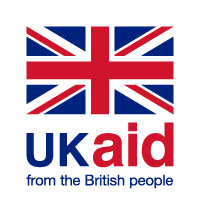 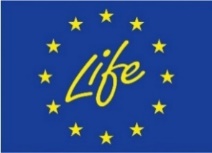 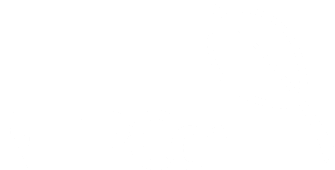 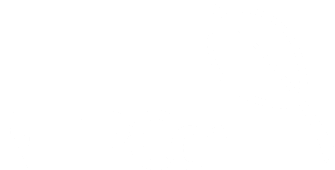 Имя:Должность:Компания:Подпись:Дата: